Publicado en Barcelona el 24/07/2017 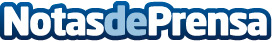  GIRA anuncia la disponibilidad de la nueva diversidad de mecanismos E2 montaje planoEl diseño claro y minimalista de la gama de mecanismos E2 disponible ahora en montaje planoDatos de contacto:GIRA by Smartclicksclick.es933968833Nota de prensa publicada en: https://www.notasdeprensa.es/gira-anuncia-la-disponibilidad-de-la-nueva Categorias: Consumo Premios Innovación Tecnológica http://www.notasdeprensa.es